							Проект оприлюднено __.___.2020Сумська міська радаВиконавчий комітетРІШЕННЯвід                           №              	З метою підвищення безпеки та ефективності процесу перевезень пасажирів на території Сумської міської об’єднаної територіальної громади, зважаючи на необхідність вирішення завдань, спрямованих на оптимізацію використання коштів бюджету Сумської міської об’єднаної територіальної громади, оптимізації витрат КП СМР «Електроавтотранс» та детінізації руху коштів по галузі, беручи до уваги можливість нарощування функціональних та операційних можливостей, створення та впровадження нових систем, підсистем і сервісів, керуючись пунктом першим частини другої статті 52 Закону України «Про місцеве самоврядування в Україні», виконавчий комітет Сумської міської ради:ВИРІШИВ:Внести на розгляд Сумської міської ради питання про внесення змін до рішення Сумської міської ради від 19 грудня 2018 року № 4335-МР «Про міську комплексну Програму розвитку міського пасажирського транспорту Сумської міської об’єднаної територіальної громади на 2019-2021 роки» (зі змінами), а саме: паспорт програми та додатки 2-6 до Програми викласти в новій редакції згідно з додатками 1-6 до цього рішення.Доручити відділу транспорту, зв’язку та телекомунікаційних послуг Сумської міської ради (Яковенко С.В.) підготувати відповідний проект рішення на розгляд Сумської міської ради.  Рішення виконавчого комітету Сумської міської ради від 26.05.2020 № 280 «Про внесення на розгляд Сумської міської ради питання «Про міську цільову Програму автоматизованої системи обліку оплати проїзду в міському пасажирському транспорті на території Сумської міської об’єднаної територіальної громади на 2020-2022 роки» вважати таким, що втратило чинність.Контроль за виконанням цього рішення покласти на заступника міського голови згідно із розподілом обов’язків.Міський голова								       О.М. ЛисенкоЯковенко, 700-667Розіслати: Яковенку С.В., Новику А.В., Липовій С.В., Костенко О.А., Паку С.Я.1.1. Паспорт Програми 	Начальник відділутранспорту, зв’язку та телекомунікаційних послуг	С.В. ЯковенкоЛИСТ ПОГОДЖЕННЯдо проекту рішення виконавчого комітету Сумської міської ради«Про пропозиції Сумській міській раді щодо розгляду питання про внесення змін до рішення Сумської міської ради від 19 грудня 2018 року № 4335-МР «Про міську комплексну Програму розвитку міського пасажирського транспорту Сумської міської об’єднаної  територіальної громадина 2019-2021 роки» (зі змінами)»Начальник відділутранспорту, зв’язку та телекомунікаційних послуг	С.В. ЯковенкоЗаступник міського голови з питань діяльності виконавчих органів ради	С.Я. ПакНачальник відділу протокольної роботи та контролю	Л.В. МошаНачальник правового управління	О.В. ЧайченкоНачальник відділу бухгалтерського обліку та звітності – головний бухгалтер				О.А. КостенкоДиректор департаменту фінансів, економіки та інвестицій Сумської міської ради				С.А. ЛиповаДиректор департаменту соціального захисту населення									Т.О. МасікКеруючий справами виконавчого комітету	Ю.А. ПавликСекретар Сумської міської ради					А.В. БарановПроект рішення підготовлений з урахуванням вимог Закону України «Про доступ до публічної інформації» та Закону України «Про захист персональних даних».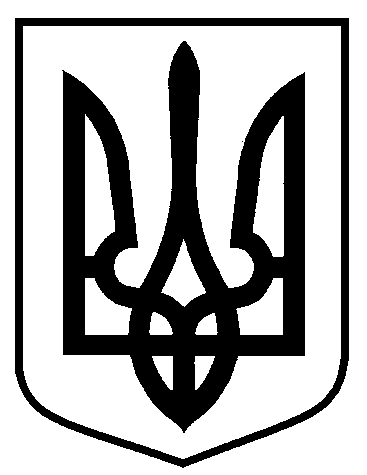 Про пропозиції Сумській міській раді щодо розгляду питання про внесення змін до  рішення   Сумської   міської ради від 19 грудня 2018 року № 4335-МР «Про міську комплексну Програму розвитку міського      пасажирського    транспорту Сумської міської об’єднаної територіальної громади на 2019-2021 роки» (зі змінами)Додаток 1до рішення виконавчого комітетувід                                 №1. Ініціатор розробки програмиМіський голова2. Розробник програмиВиконавчий комітет Сумської міської ради (відділ транспорту, зв’язку та телекомунікаційних послуг Сумської міської ради)3. Співрозробники програмиВиконавчий комітет Сумської міської ради (відділ бухгалтерського обліку та звітності Сумської міської ради), комунальне підприємство Сумської міської ради «Електроавтотранс»4. Відповідальний виконавець програмиКомунальне підприємство Сумської міської ради «Електроавтотранс», управління капітального будівництва та дорожнього господарства Сумської міської ради, департамент соціального захисту населення Сумської міської ради, відділ бухгалтерського обліку та звітності Сумської міської ради, виконавчий комітет Сумської міської ради (відділ транспорту, зв’язку та телекомунікаційних послуг Сумської міської ради, відділ бухгалтерського обліку та звітності Сумської міської ради), перевізники м. Суми (юридичні особи та фізичні особи-підприємці), інвестор, населення Сумської міської територіальної громади6. Термін реалізації програми2019 -2021 роки7. Перелік бюджетів, які беруть участь у виконанні програмиБюджет Сумської міської об’єднаної територіальної громади, кошти інших джерел (банківські кредити, кошти інвестора, кошти населення Сумської міської об’єднаної територіальної громади)8. Загальний обсяг фінансових ресурсів, необхідних для реалізації програми, усього, у тому числі:709064,13 тис. грн.8.1. кошти державного бюджету 0,00 тис. грн.8.2. кошти обласного бюджету 0,00 тис. грн.8.3. кошти міського бюджету561707,23 тис. грн.8.3.  залучені (кредитні) кошти125446,40 тис. грн.8.4. кошти інших джерел, а саме: - власні кошти КП СМР «Електроавтотранс»21910,50 тис. грн.-кошти інвесторавитрати інвестора на реалізацію завдань і заходів програми визначаються на підставі затверджених виконавчим комітетом Сумської міської ради вимог